                                                                                                                                                 
                                          РОССИЙСКАЯ   ФЕДЕРАЦИЯ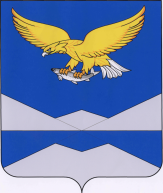 МУНИЦИПАЛЬНОЕ ОБРАЗОВАНИЕИРКУТСКОЙ ОБЛАСТИ«КАЗАЧИНСКО-ЛЕНСКИЙ РАЙОН»Администрация Казачинско-Ленского муниципального районаП О С Т А Н О В Л Е Н И Ес. Казачинское____________________ 2019 г.    № ________┌                                                                            ┐     Об утверждении муниципальной программы «Социальная поддержка граждан Казачинско-Ленского муниципального района на 2021-2023 годы»Руководствуясь постановлением администрации Казачинско-Ленского муниципального района от 05.11.2013 года № 472 «Об утверждении Порядка принятия решений о разработке муниципальных программ Казачинско-Ленского муниципального района, их формирования, реализации и оценки эффективности их реализации», статьями 33, 48 Устава муниципального образования Иркутской области «Казачинско-Ленский район», администрация Казачинско-Ленского муниципального района ПОСТАНОВЛЯЕТ:Утвердить с 01.01.2021 года прилагаемую муниципальную программу «Социальная поддержка граждан Казачинско-Ленского муниципального района на 2021-2023 годы».Муниципальной программе «Социальная поддержка граждан Казачинско-Ленского муниципального района на 2021-2023 годы» присвоить индивидуальный код целевой статьи расходов бюджета Казачинско-Ленского муниципального района: 7953100000.Опубликовать настоящее постановление в районной газете «Киренга» и сетевом издании «Казачинско-Ленский вестник» (www.adminklr.ru).Контроль исполнения настоящего постановления возложить на председателя комитета по социальным вопросам администрации Казачинско-Ленского муниципального района Абраменко С.Ж.Врио мэра Казачинско-Ленскогомуниципального района                                                                         М.Н. БалушкинПриложениек постановлению администрацииКазачинско-Ленскогомуниципального районаот _________ 2019 г.   № _______Муниципальная программа«Социальная поддержка граждан Казачинско-Ленского муниципального района на 2021-2023 годы»1. Паспорт Программы2. Характеристика проблемы, на решение которой направлена Программа Одной из важных задач органов местного самоуправления является поддержка наиболее социально уязвимых слоев населения: прежде всего граждан пожилого возраста, детей, граждан, попавших в трудную жизненную ситуацию, и других социально незащищенных категорий граждан.В сложившейся социально-экономической обстановке необходимо четкое выделение категорий граждан, нуждающихся в оказании адресной социальной помощи. В этой связи одной из стратегических целей социальной политики является усиление адресности социальной помощи, сосредоточение ресурсов на поддержку нуждающимся. Главным условием предоставления адресной социальной помощи населению считается малообеспеченность и наличие трудной жизненной ситуации, с которой заявитель не может справиться самостоятельно, используя все доступные способы. Каждая ситуация рассматривается на заседании комиссии по оказанию адресной помощи гражданам, попавшим в трудную жизненную ситуацию, которая является коллегиальным, совещательным органом, созданным в целях обеспечения объективного распределения денежных средств, выделенных бюджетом Казачинско-Ленского муниципального района на оказание адресной социальной помощи.Анализ обращений граждан по итогам предыдущих лет показывает, что большая часть населения обращается за помощью в крайне трудной жизненной ситуации. Причины обращения граждан: тяжелое материальное положение, восстановление сгоревшего дома, проезд в больницы г. Иркутска и обратно на лечение и операцию, приобретение дров, лекарств, проезд в больницу с ребенком, на подготовку детей к школе.По состоянию на 9 мая 2019 года на территории района проживало 4 ветерана Великой отечественной войны, 11 вдов участников Великой отечественной войны, 79 тружеников тыла.Ежегодно отмечается уменьшение числа ветеранов ВОВ, однако ныне живущие ветераны ВОВ, в связи с преклонным возрастом, все больше нуждаются в заботе, поддержке и внимании.Принятие данной муниципальной программы будет способствовать сохранению и развитию сложившейся на протяжении многих лет системы адресной социальной поддержки жителей Казачинско-Ленского района, в частности, пенсионеров, ветеранов, инвалидов, студентов, позволит администрации Казачинско-Ленского муниципального района своевременно и оперативно реагировать на актуальные потребности жителей района.3. Цели и задачи, целевые показатели, сроки реализации Программы	Основной целью Программы является повышение уровня и качества жизни отдельных категорий граждан.Для достижения поставленной цели необходимо решить следующую задачу – оказание адресной помощи отдельным категориям граждан.Срок реализации Программы 2021-2023 годы.Значения целевых показателей4. Ресурсное обеспечение ПрограммыОбъем финансирования определяется ежегодно при формировании и принятии местного бюджета.Детальный план-график реализации Программы на очередной финансовый год и плановый период 5. Анализ рисков реализации Программы и описание мер управления рисками реализации ПрограммыДостижение запланированных результатов реализации Программы связано с возникновением и преодолением различных рисков реализации Программы. Управление рисками настоящей Программы осуществляется ответственным исполнителем на основе мониторинга реализации Программы, оценки ее результативности и эффективности.Применительно к настоящей Программе вся совокупность рисков разделена на внешние риски и внутренние риски. Наиболее значимые риски, основные причины их возникновения, перечни предупреждающих и компенсирующих мероприятий приведены ниже.6. Механизм реализации ПрограммыОтветственным исполнителем по всем мероприятиям Программы является комитет по социальным вопросам администрации Казачинско-Ленского муниципального района, который с целью реализации данной Программы в соответствии с действующим законодательством:осуществляет контроль за ходом реализации Программы;осуществляет подготовку проектов нормативных правовых актов;в соответствии с установленным порядком вносит предложения о корректировке Программы, в том числе в части содержания мероприятий, назначения исполнителей, объемов и источников финансирования;осуществляет сбор материалов, подготовку и представление в установленном порядке отчетов о ходе реализации Программы и расходовании бюджетных средств.7.  Ожидаемые конечные результаты реализации ПрограммыСоциально-экономический эффект от реализации Программы зависит от своевременности и полноты всех намеченных мероприятий, от объемов финансирования. Реализация мероприятий Программы позволит улучшить качество жизни отдельных категорий граждан, нуждающихся в адресной социальной помощи.Председатель комитета по социальным вопросам                                                                      С.Ж. АбраменкоНаименование Программы             Социальная поддержка граждан Казачинско-Ленского муниципального района на 2021-2023 годыОтветственный исполнитель ПрограммыКомитет по социальным вопросам администрации Казачинско-Ленского муниципального районаСоисполнители ПрограммыОГКУ «Управление социальной защиты населения» по Казачинско-Ленскому району;ОГБУСО «Комплексный центр социального обслуживания населения Казачинско-Ленского района»;Отдел опеки и попечительства граждан по Казачинско-Ленскому району межрайонного управления министерства социального развития, опеки и попечительства Иркутской области № 7;Казачинско-Ленский Совет ветеранов (пенсионеров) войны, труда, Вооруженных Сил и правоохранительных органов.Цель Программы                     Повышение уровня и качества жизни отдельных категорий гражданЗадача Программы                   Оказание адресной помощи отдельным категориям граждан Сроки реализации Программы         2021-2023 годыЦелевые показатели Программы       Предоставление адресной социальной помощи нуждающимся ветеранам Великой Отечественной войны, вдовам военнослужащих, погибших в период Великой Отечественной войны и вдовам, умерших ветеранов Великой Отечественной войны, труженикам тыла, детям Великой Отечественной войны;предоставление единовременной адресной материальной помощи в связи с трудной жизненной ситуацией обратившихся граждан и имеющих право на данную помощь; оплата проезда детей из малообеспеченных семей, обучающихся в ГБПОУ «Ульканский межотраслевой техникум».Ресурсное обеспечение Программы    Объем финансирования определяется ежегодно при формировании и принятии местного бюджета.2021 г. – 1 000,0 тыс. руб.2022 г. – 1 000,0 тыс. руб.2023 г. – 1 000,0 тыс. руб.Ожидаемые конечные результаты реализации Программы                          Улучшение качества жизни отдельных категорий граждан№ п/пЦелевой показательЕд. изм.Значения целевых показателейЗначения целевых показателейЗначения целевых показателейЗначения целевых показателей№ п/пЦелевой показательЕд. изм.2020 г.2021 г.2022 г.2023 г.1Предоставление адресной социальной помощи нуждающимся ветеранам Великой Отечественной войны, вдовам военнослужащих, погибших в период Великой Отечественной войны и вдовам, умерших ветеранов Великой Отечественной войны, труженикам тыла, детям Великой Отечественной войны% от обратившихся1001001001002Предоставление единовременной адресной материальной помощи в связи с трудной жизненной ситуацией обратившихся граждан и имеющих право на данную помощь% от обратившихся1001001001003Оплата проезда детей из малообеспеченных семей, обучающихся в ГБПОУ «Ульканский межотраслевой техникум»% от обратившихся100100100100Период реализации ПрограммыОбъем финансирования, тыс. руб.Объем финансирования, тыс. руб.Объем финансирования, тыс. руб.Объем финансирования, тыс. руб.Объем финансирования, тыс. руб.Период реализации ПрограммыФинансовые средства, всегов том числев том числев том числев том числеПериод реализации ПрограммыФинансовые средства, всегоФБОБМБВнебюджетные средстваВсего за весь период3 000,0--3 000,0-2021 г.1 000,0--1 000,0-2022 г.1 000,0--1 000,0-2023 г.1 000,0--1 000,0-№ п/пНаименование мероприятийОтветственный исполнительОжидаемый результат реализации мероприятияСрок начала реализацииСрок окончания реализацииКод вида расходовОбъем ресурсного обеспечения, тыс. руб.Объем ресурсного обеспечения, тыс. руб.Объем ресурсного обеспечения, тыс. руб.№ п/пНаименование мероприятийОтветственный исполнительОжидаемый результат реализации мероприятияСрок начала реализацииСрок окончания реализацииКод вида расходов2021 г.2022 г.2023 г.123456789101Оказание помощи участникам Великой Отечественной войны (ВОВ)Оказание помощи участникам Великой Отечественной войны (ВОВ)Оказание помощи участникам Великой Отечественной войны (ВОВ)Оказание помощи участникам Великой Отечественной войны (ВОВ)Оказание помощи участникам Великой Отечественной войны (ВОВ)Оказание помощи участникам Великой Отечественной войны (ВОВ)Оказание помощи участникам Великой Отечественной войны (ВОВ)Оказание помощи участникам Великой Отечественной войны (ВОВ)Оказание помощи участникам Великой Отечественной войны (ВОВ)1.1Материальная  помощь (подарки) ветеранам  ВОВ в связи с юбилейными датами  со дня рожденияКомитет по социальным вопросамУлучшение качества жизни участников ВОВ01.01.2021 г.31.12.2023 г.901-1003-7953100000-2445,05,05,01.2Оказание помощи гражданам, относящимся к категориям: ветераны ВОВ, жители блокадного Ленинграда, вдовы участников ВОВ, труженики тыла, оказавшиеся в сложной жизненной ситуации, по ремонту квартирКомитет по социальным вопросамУлучшение качества жизни участников ВОВ, пожилых граждан01.01.2021 г.31.12.2023 г.901-1003-7953100000-24450,050,050,01.3Приобретение ритуальных венков, корзин, гирляндКомитет по социальным вопросамОбеспечение социальных гарантий участникам ВОВ, пожилым гражданам01.01.2021 г.31.12.2023 г.901-1003-7953100000-2445,05,05,01.4Оказание помощи при захоронении одиноких ветеранов ВОВКомитет по социальным вопросамОбеспечение социальных гарантий участникам ВОВ, пожилым гражданам01.01.2021 г.31.12.2023 г.901-1003-7953100000-24410,010,010,01.5Приобретение подарков к празднованию годовщины Победы в ВОВКомитет по социальным вопросамПризнание участникам ВОВ01.01.2021 г.31.12.2023 г.901-1003-7953100000-244100,0100,0100,01.6Оплата подписки на газеты и журналы для ветеранов ВОВКомитет по социальным вопросамУлучшение качества жизни участников ВОВ01.01.2021 г.31.12.2023 г.901-1003-7953100000-24410,010,010,02Помощь гражданам, оказавшимся в трудной жизненной ситуацииПомощь гражданам, оказавшимся в трудной жизненной ситуацииПомощь гражданам, оказавшимся в трудной жизненной ситуацииПомощь гражданам, оказавшимся в трудной жизненной ситуацииПомощь гражданам, оказавшимся в трудной жизненной ситуацииПомощь гражданам, оказавшимся в трудной жизненной ситуацииПомощь гражданам, оказавшимся в трудной жизненной ситуацииПомощь гражданам, оказавшимся в трудной жизненной ситуацииПомощь гражданам, оказавшимся в трудной жизненной ситуации2.1Единовременная материальная помощь в случаях: пожара, переезда в дом престарелых, проезда до областной больницы г. Иркутск, помощь социально незащищенной категории граждан, оказавшейся в трудной жизненной ситуацииКомитет по социальным вопросамУлучшение качества жизни гражданам, оказавшимся в трудной жизненной ситуации01.01.2021 г.31.12.2023 г.901-1003-7953100000-360620,0620,0620,03Выплата социальных льгот студентам из малообеспеченных семейВыплата социальных льгот студентам из малообеспеченных семейВыплата социальных льгот студентам из малообеспеченных семейВыплата социальных льгот студентам из малообеспеченных семейВыплата социальных льгот студентам из малообеспеченных семейВыплата социальных льгот студентам из малообеспеченных семейВыплата социальных льгот студентам из малообеспеченных семейВыплата социальных льгот студентам из малообеспеченных семейВыплата социальных льгот студентам из малообеспеченных семей3.1Оплата проезда детей, обучающихся в ГБПОУ «Ульканский межотраслевой техникум»Комитет по социальным вопросамПоддержка детей из малообеспеченных семей01.01.2021 г.31.12.2023 г.901-1003-7953100000-321200,0200,0200,0Итого по ПрограммеИтого по ПрограммеИтого по ПрограммеИтого по ПрограммеИтого по ПрограммеИтого по ПрограммеИтого по Программе1 000,01 000,01 000,0РискиОсновные причины возникновения рисковПредупреждающие мероприятияКомпенсирующие мероприятияВнешние рискиВнешние рискиВнешние рискиВнешние рискиПравовыеизменение действующих нормативных правовых актов, принятых на федеральном, областном и муниципальном уровне, влияющих на условия реализации Программымониторинг изменений законодательства и иных нормативных правовых актов в сфере социальной защиты населениякорректировка муниципальных правовых актов, корректировка ПрограммыЭкономические (финансовые)неблагоприятное развитие экономики муниципального района, приводящее к выпадению доходов бюджета муниципального района или увеличению расходов и, как следствие, к пересмотру финансирования ранее принятых расходных обязательств на реализацию мероприятий Программыпривлечение средств на реализацию мероприятий Программы из внебюджетных источников; мониторинг результативности мероприятий Программы и эффективности использования бюджетных средств, направляемых на реализацию Программы;рациональное использование имеющихся финансовых средств (обеспечение экономии бюджетных средств при осуществлении мероприятий Программы)корректировкаПрограммы в соответствии с фактическим уровнем финансирования и перераспределение средств между наиболее приоритетными направлениями Программы, сокращение объемов финансирования менее приоритетных направлений ПрограммыВнутренние рискиВнутренние рискиВнутренние рискиВнутренние рискиОрганизационныенедостаточная точность планирования мероприятий и прогнозирования значений показателей Программысоставление годовых планов реализации мероприятий Программы, осуществление последующего мониторинга их выполнения; мониторинг результативности мероприятий Программы и эффективности использования бюджетных средств, направляемых на реализацию Программыкорректировка плана мероприятий Программы и значений показателей реализации Программы